 INDICAÇÃO Nº 3446/2015Indica ao Poder Executivo Municipal a limpeza de lixo e entulho, e fixação de placa de proibido jogar lixo, em área localizada na Rua Tabajaras, no  cruzamento com a Rua Guaicurus, no Bairro Jardim São Francisco. Excelentíssimo Senhor Prefeito Municipal, Nos termos do Art. 108 do Regimento Interno desta Casa de Leis, dirijo-me a Vossa Excelência para indicar que, por intermédio do Setor competente, promova a limpeza de lixo e entulho, e fixação de placa de proibido jogar lixo, em área localizada na Rua Tabajaras, no cruzamento com a Rua Guaicurus, no Bairro Jardim São Francisco, neste município.Justificativa:Este vereador foi procurado por munícipes, informando que está havendo constantemente o descarte irregular de lixo e entulho no local, e alguns munícipes estão ateando fogo no período noturno.  Plenário “Dr. Tancredo Neves”, em 08 de setembro de 2.015.Carlos Fontes-vereador-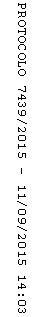 